Breastfeeding Support Groups in Sheffield             Breastfeeding Support Groups in Sheffield 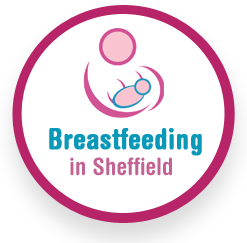 MondayTuesdayWednesdayTrinity Firvale Methodist ChurchFirth Park RoadSheffield, S5 6WPTel: 0114 2525220 (Burngreave Children’s Centre)Drop In/Baby Massage 10 – 11.30amPrimrose Children’s CentreCreswick StreetSheffield, S6 2TNTel: 0114 2335197Support Group 12 – 2pmFirst Start Children’s Centre441 Firth Park Road, Firth Park Sheffield, S5 6QQTel: 0114 2039307Support Group 10.30 – 12.00amThe HubHartley Brook SchoolHartley Brook RoadSheffield. S5 0JFTel: 0114 2458673Support Group 11.30 – 12.30Shooters Grove Children’s CentreShooters Grove Primary SchoolWood Lane, StanningtonSheffield, S6 5HNTel: 0114 2854519Head Start to Breastfeeding 1 – 2pmBaby Massage 2.30 – 4pmThe Meadow Children’s Centre349 Shirecliffe RoadShirecliffeSheffield, S5 8XJTel: 0114 2322203Support Drop In 10 – 11.30amFoxhill ForumThe Wolfe Road Centre31-33 Wolfe RoadSheffield, S6 1BTTel: 0114 2315522Support Group 10 – 11.30amChancet Wood Children’s CentreChancet Wood DriveSheffield, S8 7TRTel: 0114 2749512Support Group 10.30  – 11.30amShooters Grove Children’s Centre248 Wood Lane, StanningtonSheffield, S6 5HNTel: 0114 2854519Support Drop In 1 – 3pmHillsborough Library, Hillsborough ParkMiddlewood RoadSheffield, S6 4HDTel: 0114 2854519 (Shooters Grove Children’s Centre)Baby Massage 9.30 – 11amSt Luke’s ChurchBlackbrook RoadLodge MoorSheffield, S10 4LQTel: 0114 2507373 (Sharrow Children’s Centre)Health Drop In 10 – 11.30amDarnall Children’s Centre563 Staniforth RoadDarnallSheffield, S9 4RATel: 0114 2423510Support Group 10 – 12amHillsborough Bowling PavilionHillsborough ParkMiddlewood RoadSheffield, S6 4HDSupport Drop In 1 – 3pmWoodthorpe Children’s Centre10 Lewis Road, WoodthorpeSheffield, S13 8DATel: 0114 2651188Support Drop In 1 – 3pmTinsley Green34a Norborough Road, TinsleySheffield S9 1SGTel: 0114 2423510 (Darnall Children’s Centre)Support Drop In 1.30 – 3pmSharrow Children’s Centre110 Sharrow LaneSheffield, S11 8ALTel: 0114 2507373Support Drop In 10 – 11.30amWoodhouse NurseryBeighton Road, WoodhouseSheffield, S13 7PNTel: 0114 2651188 (Woodthorpe Children’s Centre)Support Group 10 – 12amValley Park Children’s CentreNorton Avenue,  Gleadless ValleySheffield,  S14 1SLTel: 0114 2416968Support Drop In Group 10 – 11amBaby Massage 1 – 2pmAthelstan Children’s CentreRichmond Park DriveSheffield, S13 8HHTel: 0114 2651188 (Woodthorpe Children’s Centre)Support Group 1 – 3pm Shortbrook Children’s CentreShortbrook Primary School SiteWestfield NorthwaySheffield, S20Tel : 0114 2053635Support Drop In MorningShortbrook Children’s Centre(Com.Unity Centre), Westfield CentreSheffield, S20 8NDTel: 0114 2053635Support Group 10 – 12amThursdayFridayOther Useful NumbersWybourn Children’s Centre224 Manor Oaks RoadSheffield, S2 5EETel: 0114 2727796Support Group 10 – 12amCity Nursery, Castle CollegeGranville RoadSheffield, S2 2RLTel: 0114 2727796 (Wybourn Children’s Centre)Support Group 10 – 12amNational Breastfeeding Helpline0300 100 0212Burngreave Children’s Centre19 Spital StreetBurngreaveSheffield, S3 9LBTel: 0114 2525220Breastfeeding Drop In/Baby Massage 11.30 – 1pmBurngreave Children’s Centre19 Spital StreetSheffield, S3 9LBTel: 0114 2525220Breastfeeding Café  10 – 11.30amLa Leche League Tel: 0845 120 2918Early Days Children’s Centre71 Palgrave RoadParson CrossSheffield, S5 8GSTel: 0114 2503060Support Group 12.30 – 2.30pmJacks Bar, The Beauchief Hotel161 Abbeydale Road SouthSheffield, S7 2QWTel: 0114 2507373 (Sharrow Children’s Centre)Support Group 1 – 2.30pmNational Childbirth Trust (NCT)Sheffield & Rotherham Tel: 0844 2436259The Curator’s House CaféThe Botanical GardensClarkehouse RoadSheffield, S10 2LNTel: 0114 2507373 (Sharrow Children’s Centre)Breastfeeding Café 10 – 11.30amBrightside Children’s CentreJenkin RoadBrightsideSheffield S9 1ASTel: 0114 2619867Advice and Support 1.30 – 2.45pmValley Park Children’s CentreNorton Avenue,  Gleadless ValleySheffield,  S14 1SLTel: 0114 2416968Support Drop In Group 10 – 12amBaby Massage 1 – 2pmAngram Bank Children’s CentreKinsey Rod, High GreenSheffield, S35 4HNTel: 0114 2846204Support Group 12.30 – 2.30pmStocksbridge Children’s Centre648 Manchester Road, Stocksbridge,  Sheffield, S36 1DYTel: 0114 2836930Support Drop In 9.30 – 11.30am